ArbeitsbereichGarten- und Landschaftsbau: im Freien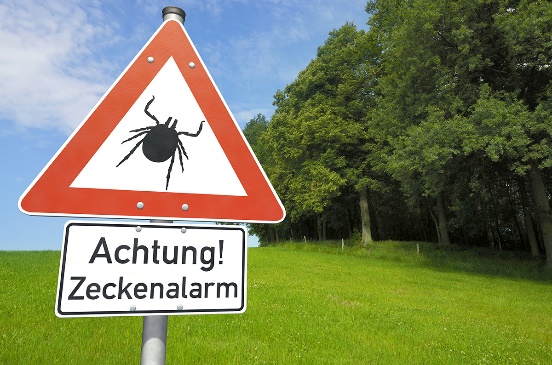 AbschnittBemerkungen1 Thema1 ThemaDarstellung der Gefährdungen und sicheren Verhaltensweisen 
zum Schutz vor Zecken beim Arbeiten im FreienBetriebsanweisung gilt als Vorlage, muss ggf. durch weitere betriebsbedingte Gefährdungen/Hinweise ergänzt werden2 Unterweisungsanlass2 UnterweisungsanlassErstunterweisung, Wiederholungsunterweisung in regelmäßigen Abständen, Zeckenstiche, Beobachtung gefährlicher Arbeitsweise im RisikogebietAuswertung der Statistik, Einträge 
im Verbandbuch3 Ziel3 ZielZiel der Unterweisung ist es, den Beschäftigten die Gefährdungen und Risiken eines Zeckenstichs zu verdeutlichen sowie sichere Verhaltensweisen zu schulen 
und einzuhalten4 Anwender/innen4 Anwender/innenVorgesetzte (Werkstattleitung, Gruppenleitung, Leitungen eines bestimmten Arbeitsbereichs)Fachkraft für ArbeitssicherheitPraxisanleitung/AufsichtsführendeAusbildende im BerufsbildungsbereichBetriebsarzt/Betriebsärztin (eventuell 
FSME-Impfangebot)Wer kann Sie unterstützen?5 Zielgruppe der Unterweisung5 Zielgruppe der UnterweisungAlle Werkstattbeschäftigten sowie Beschäftigte aus dem Berufsbildungsbereich, die bei ihrer Arbeit potenziell Zeckenstichen ausgesetzt sind6 Anforderungen an die Teilnehmenden6 Anforderungen an die TeilnehmendenNormales SehvermögenZusammenhänge von Bildern und Zeichen erkennenAbschnittBemerkungen7 Methoden7 MethodenGemeinsam mit den Werkstattbeschäftigten und 
Beschäftigten aus dem Berufsbildungsbereich die
Gefährdungen erarbeiten, die von Zecken ausgehenAnhand der Gefährdungen die erforderlichen 
Schutzmaßnahmen ableitenDie ermittelten Gefährdungen und Schutzmaßnahmen 
den entsprechenden Bildern zuordnenVerhalten bei Zeckenstichen ansprechenMithilfe der Leitfragen können weitere Themen besprochen werden.8 Medien8 MedienArbeitsblatt (enthält maximal die drei wichtigsten 
Gefährdungen)Blanko-Arbeitsblatt zum Ausfüllen mit BildernBilder- und SymbolbibliothekDie Leitfragen finden Sie im Anhang 
dieser Handlungshilfe. Die Bilder und Symbole finden Sie im Ordner „Bibliothek/
Medien“, Unterordner „Galerie“.9 Zeitrahmen9 ZeitrahmenEinführungsgespräch und Erarbeiten der Gefährdungen/Schutzmaßnahmen: 30 MinutenAusfüllen des Arbeitsblattes: 20 MinutenWeitere Unterweisung anhand der Leitfragen: 20 Minuten Diskussionen zulassen, auch bei Zeit-überschreitung; genügend Vorbereitungszeit für das Ausdrucken der leeren Arbeitsblattvorlagen und Ausschneiden der Grafiken einplanen10 Ort10 OrtSeminarraum, Besprechungsraum, GruppenraumUnterweisung muss ungestört (Lärm) erfolgen. Raumausstattung mit Flipchart, Metaplanwand, Papier, Farbstiften sowie Beamer oder Projektor wünschenswert11 Ergebniskontrolle11 ErgebniskontrolleWiederholen des Arbeitsergebnisses 
(ausgefüllte Betriebsanweisung) Jeder/jede Teilnehmende kann die Leitfragen 
richtig beantworten.12 Dokumentation12 DokumentationTeilnahmebescheinigung mittels VordruckListe der Teilnehmenden mit Handzeichen oder UnterschriftDie Teilnahmebescheinigung und die Teilnahmeliste finden Sie im Ordner
„Bibliothek/Medien“, Unterordner „Teilnahme“AnhangAnhangLeitfragen:Was sind die Gefährdungen bei der Arbeit im Freien?ZeckensticheWelche Krankheiten können Zecken übertragen?Borreliose: eine Infektionskrankheit durch Bakterien, die durch Zecken übertragen werden kann. 
Die Bakterien verteilen sich über das Blut im Körper und befallen verschiedene Organe. Typisches Zeichen ist oft die Wanderröte.Frühsommer-Meningoenzephalitis (FSME): eine Infektionskrankheit durch Viren, die durch Zecken übertragen werden kann. Dabei kann es zur Entzündung des Gehirns, des Rückenmarks und der Hirnhäute kommen.Welche Bilder passen dazu?Infektionsgefahr durch ZeckenstichWanderröteWie kann man sich bei der Arbeit im Freien vor Zecken schützen?Lange und geschlossene Kleidung tragenZecken-Abwehrmittel (Repellentien) auf unbedeckter Haut auftragenPrüfen, ob in der Region eine FSME-Schutzimpfung erforderlich ist.Wie verhält man sich, wenn man eine Zecke auf der Haut entdeckt?Zecke mit Pinzette oder Zeckenkarte entfernen lassen von geübter Person (z. B. Ersthelfer/-in)Stichstelle markieren und desinfizierenEintrag ins VerbandbuchGruppenleitung informierenKörper ca. drei Wochen auf Krankheitszeichen beobachten: Juckreiz, Wanderröte, grippeähnliche Symptome, Schwellungen an der StichstelleArztbesuch bei KrankheitszeichenLeitfragen:Was sind die Gefährdungen bei der Arbeit im Freien?ZeckensticheWelche Krankheiten können Zecken übertragen?Borreliose: eine Infektionskrankheit durch Bakterien, die durch Zecken übertragen werden kann. 
Die Bakterien verteilen sich über das Blut im Körper und befallen verschiedene Organe. Typisches Zeichen ist oft die Wanderröte.Frühsommer-Meningoenzephalitis (FSME): eine Infektionskrankheit durch Viren, die durch Zecken übertragen werden kann. Dabei kann es zur Entzündung des Gehirns, des Rückenmarks und der Hirnhäute kommen.Welche Bilder passen dazu?Infektionsgefahr durch ZeckenstichWanderröteWie kann man sich bei der Arbeit im Freien vor Zecken schützen?Lange und geschlossene Kleidung tragenZecken-Abwehrmittel (Repellentien) auf unbedeckter Haut auftragenPrüfen, ob in der Region eine FSME-Schutzimpfung erforderlich ist.Wie verhält man sich, wenn man eine Zecke auf der Haut entdeckt?Zecke mit Pinzette oder Zeckenkarte entfernen lassen von geübter Person (z. B. Ersthelfer/-in)Stichstelle markieren und desinfizierenEintrag ins VerbandbuchGruppenleitung informierenKörper ca. drei Wochen auf Krankheitszeichen beobachten: Juckreiz, Wanderröte, grippeähnliche Symptome, Schwellungen an der StichstelleArztbesuch bei Krankheitszeichen